Проект в средней  группе «Весна идет,встречайте!»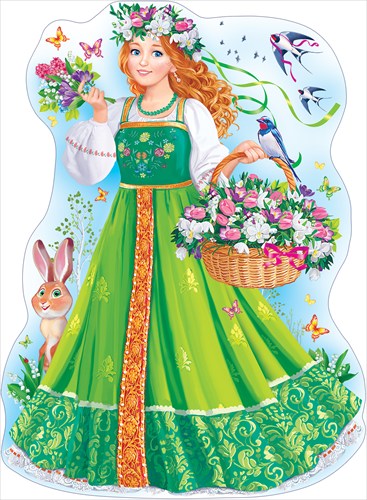     Воспитатели: Боровкова О.В.                                                                    Непостаева Н.А.Сроки реализации: мартТип проекта: познавательно-исследовательский, творческо-информационный.Вид проекта: групповой.Участники проекта: дети средней группы, воспитатели, родители.Цель проекта: Дать знания о живой и неживой природе весной. Сформировать у детей интерес к окружающему миру, любовь к природе родного края, бережное отношение к ней.Задачи проекта:Образовательные:• Познакомить детей с явлениями природы.Развивающие:• Развить любознательность, познавательные интересы, внимание, память, речь, наблюдательность, желание ухаживать за животными и растениями, экологическую воспитанность дошкольников.• Развивать коммуникативные навыки, память, внимание.Воспитательные:• Воспитывать заботливое отношение ко всему живому, интерес к растительному и животному миру.Актуальность проекта:Тема проекта формирует у дошкольников представления о весне; общение ребенка с миром природы; развивает у детей любознательности, творческие способности, познавательную активность, коммуникативные навыки.Ожидаемый результат:• Расширение знаний о природе весной.• Развитие творческого потенциала семьи.• Развитие речевой компетентности детей дошкольного возраста.Формы реализации проекта:• Занятия.• Беседы.• Наблюдения.• Досуговая деятельность.• Игровая деятельность.• Исследовательская деятельность.• Продуктивная деятельность детей.• Чтение художественной литературы.Этапы реализации проекта:I этап – Подготовительный.• Создание необходимых условий для реализации проекта.• Разработка и накопление методических материалов.• Создание развивающей среды.• Подбор художественной литературы по теме.• Разработка мероприятий.II этап – Реализация проекта.Работа с детьми:10.03.- Беседа «Первые признаки весны» ЗагадкиТает снежок, Ожил лужок.
День прибывает.
Когда это бывает? (Весна.)Дом построен для певца
Без окошек, без крыльца. (Скворечник.)Первым вылез из земли на проталинке.
Он мороза не боится, хоть и
маленький. (Подснежник.)Висит за окошком кулек ледяной, Он полон капели и пахнет весной. (Сосулька.)В голубенькой рубашке
Бежит по дну овражка. (Ручеек.)Зимой лежал,
Весной побежал. (Снег.)Желтые, пушистые,
Шарики душистые.
Подарю я маме,
Посмотрите сами. (Мимоза.)- Рассмотрение иллюстраций на тему «Весна».- Наблюдение на прогулке (за снегом, сосульками).- Ознакомление с миром природы «Весна». Учить сравнивать весну и осень, описывать времена года.- Пальчиковая игра «Капель».- Подвижная игра «Ручейки и озера».11.03.Примерный сценарий НОД с детьми средней группы по теме: «Ты весна приходи, всю природу разбуди».Цель: создание благоприятных условий, способствующих развитию представлений о времени года весна посредством составления предложений.Задачи:- корреционно-обучающая: Расширить словаря по лексической теме; Формировать навык обобщения; Формировать навыки употребления существительных в форме ед. и мн.числа;Учить составлять распространенные предложения с помощью педагога.Учить отвечать на вопросы полным предложением.- корреционно-развивающая: развивать память, внимание, общую и мелкую моторику; развитие координации речи с движением- воспитательная: Формирование навыков сотрудничества, взаимопонимания, доброжелательности, самостоятельности, инициативности, ответственности. Воспитание любви и бережного отношения к природе и друг другу.Образовательная среда:- характер взаимодействия субъектов деятельности: совместная деятельность педагога с детьми.- средства обучения и воспитания: наглядные, словесные, практические.- предметно-практическая среда: предметные картинки, сюжетные картинкиВедущая образовательная область: «Речевое развитие», «Познавательное развитие», «Физическое развитие».Планируемые результаты: дети будут иметь представление о приметах весны, дети будут образовывать формы мн. числа имен существительных, согласовывать существительные с прилагательными.Примерный план деятельности:12.03. Исследовательская деятельность- Таяние снега.- Наблюдения за распусканием почек на веточках.- Чтение русской народной сказки «Заюшкина избушка», учить слушать, оценивать поступки героев.- Просмотр иллюстраций по теме.- Подготовка консультации для родителей «Одеваемся по сезону».- Рисование красками «Первые подснежники».13.03.- Беседа «Перелетные птицы».- Чтение стихотворения «К нам пришла весна».Если снег повсюду тает,
День становится длинней,
Если все зазеленело
И в полях звенит ручей,
Если солнце ярче светит,
Если птицам не до сна,
Если стал теплее ветер,
Значит, к нам пришла весна.Автор: Е. Карганова- подвижная игра «Перелет птиц»- дидактическая игра «Гнездовая птиц»- наблюдение на прогулке за птицами- лепка из пластилина «Птички невелички»- чтение художественной литературы сказка «Пернатые друзья*».- слушание аудиозаписи «Пение птиц»16.03.- Малоподвижная игра «Найди пару».- Рисование перелетные птицы «Ласточка», учить рисовать с образца, раскрашивать красками.- Дидактические игры «Найди одинаковых птиц».Примерный сценарий НОД с детьми средней группыпо теме: «Милая певунья, ласточка родная,к нам домой вернулась из чужого края»Цель: создание условий для активизации и актуализации словаря по теме, для формирования грамматического строя речи и развития связной речи посредством составления предложений.Задачи:- Коррекционно-обучающая: закрепить понятие «перелетные птицы»; уточнить и расширить словарь по теме; учить употреблять существительные в предложном падеже; приставочные глаголы; закрепить умение составлять простое предложение с предлогом В.- Коррекционно-развивающая: развивать внимание, мышление и мелкую моторику.- Воспитательная: воспитывать навыки организованного поведения на занятии, умение слушать вопросы логопеда и отвечать на них.Образовательная среда:- Характер взаимодействия субъектов деятельности: совместная деятельность педагога с детьми.- Средства обучения и воспитания: наглядные, словесные, практические.- Предметно-практическая среда: предметные картинки с изображением перелетных птиц и их жилищ, контурные изображения грача, ласточки и скворца, геометрические фигуры (прямоугольник, треугольник, маленький круг) для каждого ребенка.Ведущая образовательная область: «Речевое развитие», «Познавательное развитие».Планируемые результаты: дети будут составлять предложения о перелетных птицах.Примерный план деятельности:17.03.- Беседа «Животные весной».- Физкультминутка. «Белочки»Белки прыгают по веткам.Прыг да скок, прыг да скок!Забираются нередкоВысоко, высоко! (Прыжки на месте.)Будем в классики игратьБудем в классики играть,На одной ноге скакать.А теперь ещё немножкоНа другой поскачем ножке. (Прыжки на одной ножке.)- Загадки:Догадайтесь, кто же это?В шубку рыжую одета.И не рыба, и не птица.Это — хитрая. (Лисица.)Он в лесу дремучем рос,Серой шерстью весь оброс.В зайцах вкусных знает толкЗлой голодный серый. (Волк.)У него иголочки,Как в лесу на елочке.Зверя лучше не тревожь!Он колючий. Это. (Ёж.)Лапки у него и ушиСловно сделаны из плюша.Знает девочка и мальчик —Любит есть морковку. (Зайчик.)Любит кушать он малинуИ в берлоге спать всю зиму.Страшно может он реветь,А зовут его. (Медведь.)18.03.- Чтение русской народной сказки «Теремок», обсуждение.- наблюдение на прогулке за солнцем, небом.- Дидактическая игра «Где, чей хвост».- Аппликация отрывная «Белочка», учить аккуратно пользоваться клеем и учиться рвать бумагу и ровно наклеивать.19.03. Сценарный план непосредственной образовательной деятельности по формированию лексико-грамматических категорий и связной речи с детьми средней группы по лексической теме «Хватит звери вам скучать, уж весну пора встречать»Цель: Создание условий для формирования лексико-грамматических категорий и связной речи посредством составления рассказа-описания.Коррекционно-образовательные цели:Уточнение и расширение словаря по теме «Дикие животные». Закрепление в речи обобщающего понятия дикие животные.Образование и употребление имен существительных в форме творительного падежа, родительного падежа со значением отсутствия;Образование имен существительных с уменьшительно-ласкательными суффиксами.Коррекционно-развивающие цели:Развитие умения составлять рассказ-описание по схеме.Развитие памяти, внимания, логического мышления.Развитие артикуляционной, общей и мелкой моторики, координации речи с движением.Развитие фонематического слуха, различение существительных, сходных по звучанию и отличающихся одним звуком.Воспитательные цели:Формирование навыков сотрудничества, доброжелательности, самостоятельности, инициативности, активности.Воспитание бережного отношения к природе.Образовательная среда:- характер взаимодействия субъектов деятельности:совместная деятельность учителя-логопеда и детей.- средства обучения и воспитания:наглядные, словесные, практические.- предметно- практическая среда:письмо в конверте, игрушки (белка, лиса, заяц, медведь, еж), «чудесный мешочек» с угощением для животных, схема, мяч.Планируемые результаты:У детей расширятся и уточнятся представления о диких животных. Дети научатся образовывать существительные с уменьшительно-ласкательными суффиксами;употреблять существительные в форме творительного падежа, родительного падежа; составлять рассказ-описание по схеме.Примерный план деятельности:20.03.III этап – Заключительный.• Выставка рисунков и аппликаций;• Выставка рисунков. Представление результатов совместного творчества детей и родителей.Сказка "Пернатые друзья".Было это или не было, правда, это было или ложь судить вам. Но вот послушайте, как дело было.
Жил был Человек. Хороший был Человек -добрый, отзывчивый, а самое главное трудолюбивый. За какое дело ни возьмется Человек, все у него получается- и дом он построил, и скотину завел и диких животных приручил.
И вот решил Человек возле дома огород завести-посадить овощей, фруктов побольше, а детишкам ягод сладких. Сказано-сделано. Раздобыл Человек семян, вспахал землю, да стал за огородом своим ухаживать. Мало ли много времени прошло- стали семена прорастать. То тут, то там нежные зеленые росточки появляются. Радуется Человек. 
Только рано он радовался. Не тут-то было… Как только росточки появились, сразу же жучки да паучки вредные налетели, да давай травку молодую поедать. Жук колорадский картошку ест, тля на капусте поселилась, а прожорливые гусеницы на фруктовые деревья полезли. Загрустил Человек.
Но тут, откуда ни возьмись со всех сторон птицы налетели. Щебечут, галдят на все голоса:
- Не волнуйся, добрый Человек, не пропадут твои труды –поможем мы тебе.
Спустились птицы на землю и давай жуков вредоносных клевать. Испугались жуки, кто в клюв птичий не попал, убежали, да кто куда и попрятались.
Обрадовался Человек, птиц поблагодарил и остались они у Человека в огороде жить, да помогать ему все лето.
Но за теплым летом наступила промозглая осень и стали птицы в дорогу собираться.
Удивился Человек и спрашивает:
- А куда это вы, мои пернатые друзья, собрались?
- Улетаем мы в теплые края, милый наш друг. Скоро тут станет совсем холодно и голодно, погибнуть мы можем. А ты не волнуйся. Скоро тут зимушка зима все укроет снежным покрывалом, а жучки да паучки спать лягут.
Стал Человек отговаривать птиц:
- Как же вы, милые помощники полетите так далеко, пропадете ведь в пути… Оставайтесь, я вам кормушек построю, не дам вам с голоду погибнуть.
- Спасибо добрый Человек, но не можем мы остаться, - ответили птицы, взмахнули крыльями и полетели навстречу солнцу. 
Долго летели птицы, многие погибли в пути, но зато в теплых краях их ждала жаркая погода и много-много вкусного корма.
А Человек собрал богатый урожай и всю зиму вместе семьей ел овощи и фрукты, да птиц благодарил.
Но вот подошла к концу морозная зима, и настал черед весне-красавице. Солнышко начало припекать, снег растаял, потекли первые ручейки. Почувствовали птицы приближение весны и стали обратно домой собираться. И снова тяжелый, изнурительный перелет и вот они уже родные края. 
Устали птицы, проголодались в пути. А человек уже ждет своих друзей пернатых -построил кормушек, корма туда побольше насыпал. А еще домики специальные сделал - скворечники.
Обрадовались птицы, поели, перышки после дальнего перелета почистили, да в новые домики заселяться начали.
А весенний день, когда птицы прилетели, Человек запомнил и решил он этот день праздником сделать. Вот с тех пор 1 апреля и называется Международный день птиц.Этапы деятельностиСодержание деятельностиСовместная деятельность педагога с детьмиМотивационно-побудительныйОрг.момент 
Собрать разрезную картинку.ОсновнойВведение в тему. Беседа.
- Какое время года изображено на картине?
Почему?
- Какие приметы весны еще вы знаете?
Игра «Что делает?»
- Подбери как можно больше слов-действий.
Солнце – греет, светит, встает, садится…
Снег - …
Сосульки - …
Игра «Один – много»
Одна сосулька – много сосулек
Один ручей – много ручьев
Одна птица – много птиц
Физминутка
Улыбаются все люди. 
Весна, весна, весна! (дети говорят улыбаясь.)Она везде, она повсюду! (Красна, красна, красна – повороты.)По лугу, лесу и поляне. (Идет, идет, идет – шагают на месте.)На солнышке скорей погреться. (Зовет, зовет, зовет – руки «рупором».) И в ручейке лесном задорном, (Звенит – 3 раза, щелчки пальцами.)И все живое сразу слышит. (Весенний звон – 2 раза, хлопки.)
Пальчиковая гимнастика
ШАЛОВЛИВЫЕ СОСУЛЬКИ
Шаловливые сосульки (Складываем ручки щепоткой и острым концом показываем вниз по очереди каждой рукой.)
Сели на карниз. (Садимся на корточки.)
Шаловливые сосульки (Так же.)
Посмотрели вниз. (Наклоняем голову.)
Посмотрели чем заняться? (Пожимаем плечами)
Стали каплями кидаться. (Взмахиваем кистями рук одновременно.)
Целый день идет трезвон:
Дили-дили, дили-дон! (Взмахиваем кистями рук по оче
6. Игра «Бывает – не бывает» (Дети повторяют правильное предложение.)
Весной бывает капель.
Весной бывает листопад.
Весной мы празднуем Новый год.
Весной ярко светит солнце.
Игра «Солнечные лучики»
Иллюстрация с изображением весны. Логопед объясняет, что солнце весной греет сильно, его лучи будят природу от зимнего сна. 
Показывая на предметы на картинке, спрашиваем 
-Куда упал Лучик?
Лучик упал на деревья.
Лучик упал на крышу дома.Рефлексивный9. Итог. Закрепление. Поощрение.Этапы деятельностиСодержание деятельностиСовместная деятельность педагога с детьмиМотивационно-побудительный1. Орг.момент 
Какое время года наступило? Как мы узнаем, что наступила весна? (Дети называют приметы весны.)
- Одна из весенних примет – возвращение из теплых краев перелетных птиц. Сядет на стульчик тот, кто назовет перелетную птицу. (Грач, скворец, ласточка, утка, гусь, лебедь, цапля, аист, журавль.)ОсновнойБеседа с опорой на предметные картинки
- Посмотрите на картинки. Кто на них изображен? (Перелетные птицы.)
- Сегодня на занятии мы поговорим о перелетных птицах.
- Почему этих птиц называют перелетными?
- Где они живут?
- Посмотрите на грача. Весной грач вьет гнездо из веточек и соломы. Грачиха откладывает в гнезде яйца, из которых потом вылупляются птенцы ... грачата.
- Посмотрите на ласточку. Ласточка лепит свое гнездо из травы и глины около жилья человека под крышами домов. В гнезде ласточка тоже откладывает яйца.
- Посмотрите на скворца. Скворец сам гнезда не вьет, не лепит. Он селится в домике, который ему строит человек. Как называется домик скворца? (Скворечник).Одновременно с рассказом о птицах логопед показывает картинки с изображением жилищ перелетных птиц.- Ребята, скажите, какая птица никогда не вьет гнезда для птенцов? (Кукушка.)
Игра «Кто где живет?»
На доске - картинки с изображением жилища птиц (гнездо грача на дереве, гнездо ласточки под крышей дома, скворечник).
Детям раздаются контурные изображения перелетных птиц. Каждый ребенок помещает фигурку птицы около соответствующей картинки с изображением жилища. Поместив птицу, ребенок должен составить предложение, например: Скворец живет в скворечнике. Грач живет в гнезде на дереве. Ласточка живет в гнезде под крышей дома.
Физминутка «Ласточки летели»:Пальчиковая гимнастика "Ласточка"Игра «Один - много» (С мячом.)Один скворец – много скворцов
Один грач – много грачейИгра «Скажи какой? Какая?»Грач черный
Ласточка быстраяИгра «Собери картинку»(Дети складывают разрезные картинки.)Рефлексивный9. Итог. Закрепление. Поощрение.Этапы деятельностиЭтапы деятельностиСовместная деятельность педагога с детьмиМотивационно-побудительный1. Игра «Угадай-ка»ОсновнойБеседа.Каких животных мы с вами отгадали?
Почему они так называются?
Где Они Живут?
2. Игра «Кто живет в лесу?» (Составление предложений с опорой на предметные картинки.)
- В лесу живет еж.
В лесу живет медведь.Игра с мячом «Назови ласково»Белка – белочка, лиса – лисичка, волк – волчок, заяц – зайчик.Физминутка «Дикие животные»Д/И «Один - много»Один медведь – много медведей
Один заяц – много зайцев
Один еж – много ежей.Пальчикова гимнастика с массажным мячом.3. Катиться колючий ёжик
Нет ни головы, ни ножек.
По ладошке он бежит
И пыхтит, пыхтит, пыхтит.
(круговые движения шариком между ладонями).
Мне по пальчикам бежит
И пыхтит, пыхтит, пыхтит.
Бегает туда, сюда,
Мне щекотно да, да, да.
(движения по пальцам).
Уходи, колючий ёж
В тёмный лес, где ты живёшь!
(пускаем по столу и ловим подушечками пальцев). Д/И «Кто кем был?»Медведь был медвеженком.
Лиса была лисенком.3. Д/и «Угостим животных»- Белка, заяц, лиса, медведь, еж – какие это животные? (дикие) 
-Почему вы так думаете? (потому что они живут в лесу и сами добывают пищу). 
-Давайте вспомним, чем питаются дикие животные, и подберем угощения для них. 
-Что любит еж? (яблоки, грибы) 
-Что любит заяц? (морковь, капусту) 
- Что лиса? (рыбу) 
 -Что медведь? (малину, мед) 
-Что белка? (орехи, грибы) 
-Вы будете опускать руку в мешочек, угадывать угощение, доставать его и начинать свой ответ словами «я угощу…»
- Я угощу малиной медведя.
- Я угощу рыбой лису.
- Я угощу яблоком ежа.
- Я угощу орехом белку.
- Я угощу морковкой зайца.
5. Игра «Кого не стало?» (с фигурками животных)
- Каких животных вы видите на столе? (перечисляют).
- Посмотрите внимательно, запомните их.
- Сейчас вы закроете глаза, я уберу одно животное, а вы скажете, когда откроете глаза, кого не стало.
- Кого не стало? (не стало зайца) и т.д.6. Составление рассказа – описания диких животных по образцу:Кто? – Какого цвета? – Части тела – Чем покрыто? – Как голос подает? – Чем питается? – Где живет? – Что делает зимой? – Польза.Рефлексивный7. Итог: - О каких животных мы говорили? (ответы детей). Вспомните, в какие игры мы сегодня играли. Молодцы!